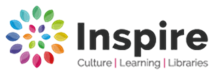 Mobile Library visits for 2024 Any enquires please contact: Ask Inspire 01623 677 200 or Email: worksop.library@inspireculture.org.ukWebsite inspireculture.org.ukDay: TuesdayDay: TuesdayMobile: North Mobile: North Route:14 Bole – Saundby – Beckingham - WisetonRoute:14 Bole – Saundby – Beckingham - WisetonRoute:14 Bole – Saundby – Beckingham - WisetonJan 16th Feb 13th  Feb 13th  Mar 12th   Mar 12th   April 9th  May 7th  June 4th   July 2nd    July 2nd    July 30th July 30th Aug 27th Sept 24th Oct 22nd  Nov 19th    Nov 19th    Dec 17th  Dec 17th  Jan 14th  2025Stop No.LocationStop Name Arrive Depart1The Grange Farm9.409.502BolePost Box9.5510.153Saundby10.2010.354BeckinghamThe Paddocks10.4511.005BeckinghamSchool11.0512.056BeckinghamHigh Street/The Limes12.1012.257BeckinghamHawthorn Close12.2512.458BeckinghamPost Office-High Street12.4513.0091011BeckinghamThe Croft14.1014.2012WisetonOld Estate Yard14.3014.50